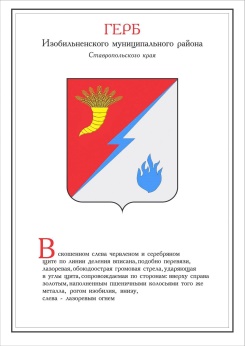 ДУМА ИЗОБИЛЬНЕНСКОГО городского округаСТАВРОПОЛЬСКОГО КРАЯПЕРВОГО СОЗЫВАРЕШЕНИЕ19 декабря 2019 года                    г. Изобильный                                    №359О признании утратившими силу некоторых решений совета Изобильненского муниципального района Ставропольского краяи представительных органов городских и сельских поселений,входивших в состав Изобильненского муниципального районаСтавропольского края до его преобразования в Изобильненскийгородской округ Ставропольского края В связи с преобразованием Изобильненского муниципального района Ставропольского края и поселений, входивших в его состав, в Изобильненский городской округ Ставропольского края, в соответствии с Законом Ставропольского края от 14 апреля 2017 года №35-кз «О преобразовании муниципальных образований, входящих в состав Изобильненского муниципального района Ставропольского края, и об организации местного самоуправления на территории Изобильненского района Ставропольского края», подпунктом 5.1. решения Думы Изобильненского городского округа Ставропольского края от 10 октября 2017 года №23 «О правопреемстве органов местного самоуправления вновь образованного муниципального образования Изобильненский городской округ Ставропольского края»Дума Изобильненского городского округа Ставропольского края РЕШИЛА:1. Признать утратившими силу:1.1. решения совета Изобильненского муниципального района Ставропольского края и представительных органов городских и сельских поселений, входивших в состав Изобильненского муниципального района Ставропольского края до его преобразования в Изобильненский городской округ Ставропольского края, в сфере определения порядка предоставления иных межбюджетных трансфертов из бюджетов указанных муниципальных образований согласно приложению 1;1.2. решения представительных органов городских и сельских поселений, входивших в состав Изобильненского муниципального района Ставропольского края до его преобразования в Изобильненский городской округ Ставропольского края, в сфере определения правового положения муниципальных учреждений согласно приложению 2.2. Настоящее решение вступает в силу со дня его официального опубликования (обнародования). Перечень признанных утратившими силу решений совета Изобильненского муниципального района Ставропольского края и представительных органов городских и сельских поселений, входивших в состав Изобильненского муниципального районаСтавропольского края до его преобразования в Изобильненскийгородской округ Ставропольского края, в сфере определенияпорядка предоставления иных межбюджетных трансфертов из бюджетов указанных муниципальных образований1. Решения совета Изобильненского муниципального района Ставропольского края:от 31 октября 2008 года №71 «О Порядке предоставления иных межбюджетных трансфертов из бюджета Изобильненского муниципального района Ставропольского края бюджетам поселений Изобильненского муниципального района Ставропольского края»;от 16 октября 2013 года  №87 «О внесении изменений в Порядок предоставления и расчета иных межбюджетных трансфертов из бюджета Изобильненского муниципального района на обеспечение сбалансированности бюджетов поселений Изобильненского муниципального района, утвержденный решением совета Изобильненского муниципального района Ставропольского края от 31 октября 2008 года №71»;от 04 июля 2017 года №363 «О внесении изменений в решение совета Изобильненского муниципального района Ставропольского края от 31 октября 2008 года №71 «О Порядке предоставления и расчета иных межбюджетных трансфертов из бюджета Изобильненского муниципального района на обеспечение сбалансированности бюджетов поселений Изобильненского муниципального района».2. Решения Совета станицы Баклановской Изобильненского района Ставропольского края: от 24 декабря 2010 года №318 «О Порядке предоставления иных межбюджетных трансфертов, переданных из бюджета станицы Баклановской Изобильненского района Ставропольского края бюджету Изобильненского муниципального района Ставропольского края на исполнение полномочий по созданию и обеспечению деятельности аварийно-спасательной службы»;от 24 декабря 2010 года №319 «О Порядке предоставления иных межбюджетных трансфертов, переданных из бюджета станицы Баклановской Изобильненского района Ставропольского края бюджету Изобильненского муниципального района Ставропольского края на осуществление части полномочий по организации водоснабжения населения и водоотведения».3. Решение Совета города Изобильного Ставропольского края от 22 ноября 2016 года №389 «О передаче полномочий органов местного самоуправления города Изобильного Изобильненского района Ставропольского края по созданию, содержанию и организации деятельности аварийно-спасательной службы органам местного самоуправления Изобильненского муниципального района Ставропольского края».4. Решения Совета Каменнобродского сельсовета Изобильненского района Ставропольского края:от 27 декабря 2010 года №299 «Об утверждении Порядка и методики предоставления иных межбюджетных трансфертов, переданных из бюджета Каменнобродского сельсовета Изобильненского района Ставропольского края бюджету Изобильненского муниципального района Ставропольского края по созданию и обеспечению деятельности аварийно-спасательной службы»;от 27 декабря 2010 года №300 «Об утверждении Порядка и методики предоставления иных межбюджетных трансфертов, переданных из бюджета Каменнобродского сельсовета Изобильненского района Ставропольского края бюджету Изобильненского муниципального района Ставропольского края на осуществление части полномочий по организации водоснабжения населения и водоотведения».5. Решения совета Новоизобильненского сельсовета Изобильненского района Ставропольского края:от 24 декабря 2010 года №306 «Об утверждении Порядка и методики предоставления иных межбюджетных трансфертов, переданных из бюджета Новоизобильненского сельсовета Изобильненского района Ставропольского края бюджету Изобильненского муниципального района Ставропольского края на осуществление части полномочий по организации водоснабжения населения и водоотведения»;от 24 декабря 2010 года №307 «Об утверждении Порядка и методики предоставления иных межбюджетных трансфертов, переданных из бюджета Новоизобильненского сельсовета Изобильненского района Ставропольского края бюджету Изобильненского муниципального района Ставропольского края на осуществление части полномочий по созданию и обеспечению деятельности аварийно-спасательной службы».6. Решение совета станицы Новотроицкой Изобильненского района Ставропольского края от  26 декабря 2013 года №345 «О Положении о предоставлении иных межбюджетных трансфертов из бюджета станицы Новотроицкой Изобильненского района Ставропольского края бюджету Изобильненского муниципального района Ставропольского края».7. Решение Совета Передового сельсовета Изобильненского района Ставропольского края от 24 декабря 2010 года №213 «Об утверждении Порядка и методики предоставления иных межбюджетных трансфертов, переданных из бюджета Передового сельсовета Изобильненского района Ставропольского края бюджету Изобильненского муниципального района Ставропольского края на осуществление части полномочий по организации водоснабжения населения и водоотведения».8. Решения Совета Подлужненского сельсовета Изобильненского района Ставропольского края:от 24 декабря 2010 года №316 «Об утверждении Порядка и методики предоставления иных межбюджетных трансфертов, переданных из бюджета Подлужненского сельсовета Изобильненского района Ставропольского края бюджету Изобильненского муниципального района Ставропольского края по созданию и обеспечению деятельности аварийно-спасательной службы»;от 24 декабря 2010 года №317 «Об утверждении Порядка и методики предоставления иных межбюджетных трансфертов, переданных из бюджета Подлужненского сельсовета Изобильненского района Ставропольского края бюджету Изобильненского муниципального района Ставропольского края на осуществление части полномочий по организации водоснабжения населения и водоотведения».9. Решения Совета села Птичьего Изобильненского района Ставропольского края:от 25 февраля 2011 года №311 «Об утверждении Порядка и методики предоставления иных межбюджетных трансфертов, переданных из бюджета села Птичьего Изобильненского района Ставропольского края бюджету Изобильненского муниципального района Ставропольского края на осуществление части полномочий по организации водоснабжения населения и водоотведения»;от 25 февраля 2011 года №312 «Об утверждении Порядка и методики предоставления иных межбюджетных трансфертов, переданных из бюджета села Птичьего Изобильненского района Ставропольского края бюджету Изобильненского муниципального района Ставропольского края по созданию и обеспечению деятельности аварийно-спасательной службы»;от 12 декабря 2011 года №354 «Об утверждении Порядка и методики предоставления иных межбюджетных трансфертов, переданных из бюджета села Птичьего Изобильненского района Ставропольского края бюджету Изобильненского муниципального района Ставропольского края по созданию и обеспечению деятельности аварийно-спасательной службы».10. Решение Совета Рождественского сельсовета Изобильненского района Ставропольского края от 29 марта 2011 года №396 «Об утверждении Порядка и методики предоставления иных межбюджетных трансфертов, переданных из бюджета Рождественского сельсовета Изобильненского района Ставропольского края бюджету Изобильненского муниципального района Ставропольского края на осуществление части полномочий по организации водоснабжения населения и водоотведения».11. Решения Совета поселка Рыздвяного Изобильненского района Ставропольского края: от  27 декабря 2010 года №444 «Об утверждении Порядка и методики предоставления иных межбюджетных трансфертов, переданных из бюджета поселка Рыздвяного Изобильненского района Ставропольского края на осуществление части полномочий по организации водоснабжения населения и водоотведения»; от 27 декабря 2010 года №457 «Об утверждении Порядка и методики предоставления иных межбюджетных трансфертов, переданных из бюджета поселка Рыздвяного Изобильненского района Ставропольского края на осуществление части полномочий по созданию и обеспечению деятельности аварийно – спасательной службы».12. Решения Солнечнодольского поселкового Совета депутатов Изобильненского района Ставропольского края:от 23 декабря 2010 года №357 «Об утверждении Порядка и методики предоставления иных межбюджетных трансфертов, переданных из бюджета поселка Солнечнодольск Изобильненского района Ставропольского края бюджету Изобильненского муниципального района Ставропольского края на осуществление части полномочий по организации водоснабжения населения и водоотведения»;от 23 декабря 2010 года №358 «Об утверждении Порядка и методики предоставления иных межбюджетных трансфертов, переданных из бюджета поселка Солнечнодольск Изобильненского района Ставропольского края бюджету Изобильненского муниципального района Ставропольского края по созданию и обеспечению деятельности аварийно-спасательной службы»;от 16 ноября 2016 года №24 «Об утверждении Порядка и методики предоставления иных межбюджетных трансфертов, переданных из бюджета поселка Солнечнодольск Изобильненского района Ставропольского края бюджету Изобильненского муниципального района Ставропольского края по созданию, содержанию и организации деятельности аварийно-спасательных служб и (или) аварийно-спасательных формирований на территории поселения».13. Решение Совета села Тищенского Изобильненского района Ставропольского края от 23 декабря 2010 года №420 «Об утверждении Порядка и методики предоставления иных межбюджетных трансфертов, переданных из бюджета села Тищенского Изобильненского района Ставропольского края бюджету Изобильненского муниципального района Ставропольского края на осуществление части полномочий по организации водоснабжения населения и водоотведения».Перечень признанных утратившими силу решений представительных органов городских и сельских поселений,входивших в состав Изобильненского муниципального районаСтавропольского края до его преобразования в Изобильненский городской округ Ставропольского края, в сфере определения правового положения муниципальных учреждений1. Решения Совета станицы Баклановской Изобильненского района Ставропольского края:от 24 декабря 2010 года №323 «О некоторых вопросах совершенствования правового положения муниципальных учреждений станицы Баклановской Изобильненского района Ставропольского края»;от 18 ноября 2011 года №367 «О Порядке создания, реорганизации, изменения типа и ликвидации муниципальных учреждений станицы Баклановской Изобильненского района Ставропольского края».2. Решение Совета города Изобильного от 29 сентября 2016 года №380 «Об утверждении тарифов на оказание платных услуг муниципальным казенным учреждением города Изобильного Изобильненского района Ставропольского края «Благоустройство».3. Решение Совета Каменнобродского сельсовета Изобильненского района Ставропольского края от 28 февраля 2011 года №305 «О некоторых вопросах совершенствования правового положения муниципальных учреждений Каменнобродского сельсовета Изобильненского района Ставропольского края».4. Решения совета Новоизобильненского сельсовета Изобильненского района Ставропольского края: от 25 апреля 2012 года №18 «Об утверждении Положения «Об оплате труда работников муниципального казенного учреждения культуры «Новоизобильненский сельский Дом культуры» Изобильненского района Ставропольского края»;от 14 августа 2012 года №43 «О Порядке создания, реорганизации, изменения типа и ликвидации муниципальных учреждений Новоизобильненского сельсовета Изобильненского района Ставропольского края».5. Решение совета станицы Новотроицкой Изобильненского района Ставропольского края от 23 декабря 2010 года №152 «О некоторых вопросах совершенствования правового положения муниципальных учреждений станицы Новотроицкой Изобильненского района Ставропольского края».6. Решение Совета Передового сельсовета Изобильненского района Ставропольского края от 24 декабря 2010 года №216 «О некоторых вопросах совершенствования правового положения муниципальных учреждений Передового сельсовета Изобильненского района Ставропольского края».7. Решения Совета села Птичьего Изобильненского района Ставропольского края:от 24 декабря 2010 года №299 «О некоторых вопросах совершенствования правового положения муниципальных учреждений села Птичьего Изобильненского района Ставропольского края»;от 12 декабря 2011 года №353 «О Порядке создания, реорганизации, изменения типа и ликвидации муниципальных учреждений села Птичьего Изобильненского района Ставропольского края».8. Решение Совета Рождественского сельсовета Изобильненского района Ставропольского края от 18 февраля 2011 года №390 «О некоторых вопросах совершенствования правового положения муниципальных учреждений Рождественского сельсовета Изобильненского района Ставропольского края».9. Решения Совета поселка Рыздвяного Изобильненского района Ставропольского края: от 25 марта 2010 года №369 «О Положении о проведении конкурса на замещение должности руководителя муниципального унитарного предприятия, муниципального учреждения, находящегося в муниципальной собственности поселка Рыздвяного Изобильненского района Ставропольского края»;от 27 февраля 2015 года №313 «О внесении изменений и дополнений в Положение о проведении конкурса на замещение должности руководителя муниципального унитарного предприятия, муниципального учреждения, находящегося в муниципальной собственности поселка Рыздвяного Изобильненского района Ставропольского края, утвержденное решением Совета поселка Рыздвяного Изобильненского района Ставропольского края от 25 марта 2010 года №369».10. Решение Солнечнодольского поселкового Совета депутатов Изобильненского района Ставропольского края от 26 ноября 2014 года №199 «Об утверждении Положения о порядке оказания платных услуг муниципальным бюджетным учреждением культуры поселка Солнечнодольска Изобильненского района Ставропольского края».11. Решения Совета хутора Спорного Изобильненского района Ставропольского края:от 03 мая 2012 года №17 «О Положении об оплате труда работников муниципального казенного учреждения «Спорненский сельский Дом культуры»;от 03 мая 2012 года №18 «О Положении о порядке оказания платных услуг и порядок определения платы за оказание услуг (выполнение работ) относящихся к основным видам деятельности муниципального казенного учреждения «Спорненский сельский дом культуры».Председатель Думы Изобильненского городского округа Ставропольского края А.М. РоговГлава Изобильненского городского округа Ставропольского краяВ.И. Козлов Приложение 1 к решению Думы Изобильненского городского округа Ставропольского краяот 19 декабря 2019 года №359Приложение 2 к решению Думы Изобильненского городского округа Ставропольского краяот 19 декабря 2019 года №359